Salva Kindlustuse AS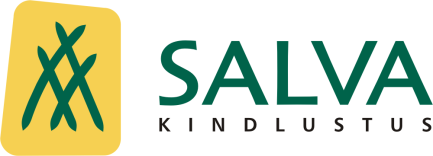 Pärnu mnt 16,10141 Tallinntel 6800 500, faks 6800 501salva@salva.eeELECTRONICS INSURANCE LOSS APPLICATIONELECTRONICS INSURANCE LOSS APPLICATIONInsurance policy:Insurance policy:Insurance policy:Insurance policy:Insurance policy:Policy number       Policy number       Policy number       Policy number       Policy number       Policyholder:Policyholder:Policyholder:Policyholder:Policyholder:Policyholder’s namePersonal ID code / Reg. codeTelephoneTelephoneTelephoneResidential addressE-mailE-mailE-mailE-mailDamaged device’s data:Damaged device’s data:Damaged device’s data:Damaged device’s data:Damaged device’s data:Mark / modelSerial No.Purchase time (month / year)Purchase time (month / year)Purchase time (month / year)1.      2.      3.      4.      Other valid insurance contracts:Other valid insurance contracts:Other valid insurance contracts:Other valid insurance contracts:Other valid insurance contracts: Yes    No         Insurance company’s name, contract No.       Yes    No         Insurance company’s name, contract No.       Yes    No         Insurance company’s name, contract No.       Yes    No         Insurance company’s name, contract No.       Yes    No         Insurance company’s name, contract No.      Information about the insured event:Information about the insured event:Information about the insured event:Information about the insured event:Information about the insured event:Date and time of the loss occurringAddress of the loss occurringAddress of the loss occurringAddress of the loss occurringAddress of the loss occurringDescription of the insured event / Damage occurred to the equipmentDescription of the insured event / Damage occurred to the equipmentDescription of the insured event / Damage occurred to the equipmentDescription of the insured event / Damage occurred to the equipmentDescription of the insured event / Damage occurred to the equipmentWho is liable for causing the damage? (Specify the guilty party’s data) Who is liable for causing the damage? (Specify the guilty party’s data) Who is liable for causing the damage? (Specify the guilty party’s data) Who is liable for causing the damage? (Specify the guilty party’s data) Who is liable for causing the damage? (Specify the guilty party’s data) Loss amount:Loss amount:Loss amount:Loss amount:Loss amount:List the costs incurred due to the insured eventList the costs incurred due to the insured eventList the costs incurred due to the insured eventAmountAmount€€€€€Total amount of benefit requested from the insurance provider:Total amount of benefit requested from the insurance provider:Total amount of benefit requested from the insurance provider:€The beneficiary:The beneficiary:The beneficiary:The beneficiary:The beneficiary:The beneficiary’s namePersonal ID code / Reg. codeTelephone       Telephone       Telephone       E-mailAccount No.Account No.Account No.Account No.The person filling in the loss report:The person filling in the loss report:The person filling in the loss report:The person filling in the loss report:The person filling in the loss report:NameTelephoneE-mailE-mailE-mailI hereby declare that the data stated above are correctDateSignatureSignatureSignature